                       Members’  Questionnaire 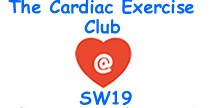  RESULTS May 2019 - 58 responses    Q 1) a) How would you rate your fitness level before joining the Cardiac Club? Q 1) b) How would you rate your fitness level now?HEADLINE: Great improvement in fitness levels from before joining the Club from(14% - Very Good/Good) (31%- Poor/Very Poor) to current levels (60% - V Good/Good) (3% -Poor) Q 1) c) How would you rate your general health?Q2) If there has been an improvement to your general health please indicate how the Cardiac Club has contributed to this:HEADLINE:  High perception of general health currently enjoyed by members (95%>Average) (48%>Good). 76% of members attribute this to the Cardiac Club’s contribution.Q 3) In the past 6 months how often have you felt under the weather (e.g. lethargic, low mood, lack of energy)?Q 4) Rehabilitation experts say that doing exercise improves an individual’s mood and well-being. To what extent do you agree with this?HEADLINE: Members agree (95%) that doing exercise improves an individual’s mood and well-being.Q 5) How would you rate your confidence today in performing normal daily physical activities?     Q 6) a) How much has exercising at the Cardiac Club helped you with performing daily physical activities?HEADLINE: High confidence (66 %) rated by members in performing normal daily physical activities. 78% of members feel that exercising at the Cardiac Club has helped to achieve this.Q6) b) How would you rate the Cardiac Club exercise class’s contribution to alleviating/controlling symptoms of your heart condition? HEADLINE: Members (71%) have rated that the Cardiac Exercise classes have significantly contributed to alleviating/controlling symptoms of their heart condition.Q7)  a) Other than a heart condition, could you please indicate any other acute/chronic physical conditions you have?HEADLINE: 50% of respondents reported having other chronic conditions besides cardiac problems. Q7) b) If you have a condition other than heart related, how would you rate the Cardiac Club in helping to alleviate symptoms and control this/ these conditions? HEADLINE: 83% of respondents with other conditions rated that exercise sessions have made moderate to high contribution in helping to alleviate symptoms and controlling these conditions. Q8) The Cardiac Exercise Club is considering offering occasional updating talks on areas related to member’s needs, such as the latest information on diet, medication, health and well-being, cardiac treatments, etc. Please tick if you would be interested in attending:Q9) Please suggest one thing that needs to change to improve your experience of the exercise classes1) I live in Battersea. It takes me 1 ½ hours in traffic to come to exercise club. I come as often as I possibly can. 2) It is just fine the way it is now! 3) I need to be in the UK more often; apologies for missing so many classes – mainly due to being abroad! 4) For those taking the group to be aware of any with I.P.F. I have to note my breathing and %SPO2 levels that I do not go below 84%. If you do then you could have problems with your heart. 5) An effective period of a current class is about 45 to 50 minutes. Therefore 3 times a week will bring to NHS recommendations to have 150 minutes per week. 6) As they say, I like it just the way it is! Cheers. 7) Slightly longer on each piece of equipment (so not so rushed). 8) I’m never going to enjoy exercise, so on that basis, what you do is as good as it gets. I think the Club is excellent. Thank you. 9) Some new equipment please. 10) Consistent use of adjoining room if possible. 11) Nothing. It’s great. 12) Three days a week! 13) Cannot think of anything. 14) No charge. 15) None – it’s perfect. 16) Happy with the class as it is. 17)a) Spread the voice of Cardiac Club – for public awareness     b) Keep up the good work – with the support of all our friendly participants. 18) Better music please! Vary exercise if possible. 19) Can’t think of anything. (Separately, he comments that “I think the club has really helped me to maintain this average level – without it I’d be much less healthy)20) Car parking should be for those taking part in the activities, not mothers collecting children from dancing classes. 21) None, at present. 22) Nothing comes to mind. 23) A few heavier weights. 24) None at present. All good. 25) So far so good. 26) None. All very good. 27) Please use balance to balance books. Will try and attend soon. Age (yrs)Age (yrs)NumberNumberNumber          %          %41 -  5041 -  50        1        1        1           2           251 - 6451 - 64       14       14       14          24          2465 + 65 +        41       41       41          71          71Did not sayDid not say        2        2        2           3           3 Gender    Number   Number   Number   Number   Number%Female           13          13          13          13          1322Male          45          45          45          45          4578BoroughBoroughNumberNumberNumber             %             %MertonMerton        37        37        37            64            64WandsworthWandsworth        12        12        12            21            21SuttonSutton         4         4         4             7             7OthersOthers         5         5         5             8             8Ethnic originEthnic originEthnic originNumber               %Number               %Number               %Number               %White – British/IrishWhite – British/IrishWhite – British/Irish   42                    72   42                    72   42                    72   42                    72MixedMixedMixed     1                       2     1                       2     1                       2     1                       2Asian – Indian/PakistaniAsian – Indian/PakistaniAsian – Indian/Pakistani   11                     19   11                     19   11                     19   11                     19BlackBlackBlack     3                       5     3                       5     3                       5     3                       5Did not sayDid not sayDid not say     1                        2     1                        2     1                        2     1                        2Length of attendance Length of attendance Length of attendance Length of attendance Number               %Number               %Number               %Less than 6 monthsLess than 6 monthsLess than 6 monthsLess than 6 months    2                        3     2                        3     2                        3 6  months - 2 years6  months - 2 years6  months - 2 years6  months - 2 years   22                      38   22                      38   22                      382-5 years2-5 years2-5 years2-5 years   15                      26   15                      26   15                      266-10 years6-10 years6-10 years6-10 years   12                      21   12                      21   12                      21More than 10 yearsMore than 10 yearsMore than 10 yearsMore than 10 years     7                      12     7                      12     7                      12Employment Status Employment Status Employment Status Employment Status Number                        %Number                        %Number                        %EmployedEmployedEmployedEmployed    8                               14    8                               14    8                               14Self-EmployedSelf-EmployedSelf-EmployedSelf-Employed    8                               14    8                               14    8                               14UnemployedUnemployedUnemployedUnemployed    1                                  2    1                                  2    1                                  2RetiredRetiredRetiredRetired  41                                70  41                                70  41                                70Housing StatusNumber                        %Homeowner/Occupier   52                              89Circle Housing/Merton Priory/Other Associations    4                                 7Private Landlord    1                                 2Homeless    0                                 0Did not say    1                                 2Disability / Additional needs1)  Knees2)  Several broken vertebra3)  Balance very poor4)  COPD5)  Ideopathic pulmonaryVery GoodGoodAveragePoorVery PoorDid not sayNumber35311711%59532922Very GoodGoodAveragePoorVery PoorDid not sayNumber112419202%194133303Very GoodGoodAveragePoorVery Poor Did not sayNumber62227102%103847203A great dealA fair amountA small amountNot at allDon’t knowDid not sayNumber18267043%314512075Nearly alwaysOften SometimesOccasionallyNeverDid not sayNumber05152882%092648143Strongly agreeMildly agreeNeutralMildly disagreeStrongly disagreeDid not sayNumber40151002%69262003Very muchSignificant contribution Small contributionNot at allDon’t knowDid not sayNumber11348122%195914233Very muchSignificant contribution Small contributionNot at allDon’t knowDid not sayNumber9324139%165572515Diabetes Type2Asthma Acute Coronary Syndrome COPDKnee painArthitic FibrilitisCOPDCOPDDVTBroken femurHypothyroidSkin cancerUlestrated colitisAged "Aches & pains"DiabeticBronchitisShortness of breathAsthmaArthritisAching legsBronchitisBack pain Scoliosis Arthritic right hipOsteo arthritis neck C6BronchitisScoliosis AsthmaLatex allergyHip wear Bowel cancerCOPDBlood Pressure problemsEnlarged prostratePernicious anaemiaIPF Pulmonary fibrisisCOPDDiabetesChronic pelvic pain syndromePain in jointArthritisFrozen left shoulderNumber           % Yes, I would be interested3967